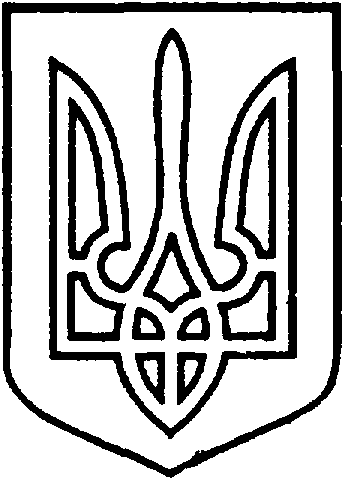 УКРАЇНАВІЙСЬКОВО-ЦИВІЛЬНА  АДМІНІСТРАЦІЯМІСТА  СЄВЄРОДОНЕЦЬК  ЛУГАНСЬКОЇ  ОБЛАСТІРОЗПОРЯДЖЕННЯКЕРІВНИКА ВІЙСЬКОВО-ЦИВІЛЬНОЇ  АДМІНІСТРАЦІЇЛуганська обл., м. Сєвєродонецьк,бульвар Дружби Народів, 32«02»  грудня 2020  року                                                                       № 1138     Про доповнення переліку другого типу об’єктів нерухомого майна територіальної громади міста Сєвєродонецька Луганської області, що підлягають передачі в оренду у                         2020-2021 роках, який затверджений розпорядженням керівника військово-цивільної адміністрації від 09.09.2020 №348 Керуючись частиною першою ст. 1, частиною дванадцятою ст. 3, 
п. 12  частини першої ст. 4, п. 8 частини третьої ст. 6 Закону України «Про військово-цивільні адміністрації», Законом України «Про оренду державного та комунального майна», постановою Кабінету Міністрів України «Деякі питання оренди державного та комунального майна» від 03.06.2020 № 483,  з метою здійснення заходів з передачі в оренду комунального майна територіальної громади м. Сєвєродонецька Луганської обл.,ЗОБОВ’ЯЗУЮ:Доповнити перелік другого типу обєктів нерухомого майна територіальної громади м. Сєвєродонецька  Луганської обл., що підлягають передачі в оренду у 2020-2021 роках, затверджений розпорядженням керівника військово-цивільної адміністрації від 09.09.2020 № 348, наступним об’єктом нерухомого майна:   2. Фонду комунального майна Військово-цивільної адміністрації міста Сєвєродонецьк Луганської області та КП «Житлосервіс «Світанок» - балансоутримувачу комунального майна вжити заходи щодо передачі в оренду об’єкту, вказаному у п.1 цього розпорядження, відповідно до вимог чинного законодавства України про оренду. 3.	Дане розпорядження підлягає оприлюдненню. 4.	Контроль за виконанням цього розпорядження покласти на в.о. заступника керівника військово-цивільної адміністрації міста Сєвєродонецьк Луганської області Максима ЧЕРЕВКА.Керівниквійськово-цивільної адміністрації                                   Олександр СТРЮК № з/пНаймену-вання обєктуНаймену-вання обєктуІнв.№Адреса розташуванняХарактеристикаПлоща кв.мЦільове використанняБалансоутримувач – КП «Житлосервіс «Світанок»Балансоутримувач – КП «Житлосервіс «Світанок»Балансоутримувач – КП «Житлосервіс «Світанок»Балансоутримувач – КП «Житлосервіс «Світанок»Балансоутримувач – КП «Житлосервіс «Світанок»Балансоутримувач – КП «Житлосервіс «Світанок»Балансоутримувач – КП «Житлосервіс «Світанок»Балансоутримувач – КП «Житлосервіс «Світанок»1Нежитлові  приміщеннявул. Гагаріна, 70Ам. СєвєродонецькНежитлове вбудоване  приміщення, яке складається із 4 кімнат (кімната  площею 55,6 кв.м, кімната  площею 25,1 кв.м, кімната площею 18,9 кв.м, кімната площею 12,2 кв.м) та службових приміщень площею 5,3 кв.м) на 1 поверсі 5-ти поверхової будівлі гуртожитку117,1Розміщення  бюджетної організації